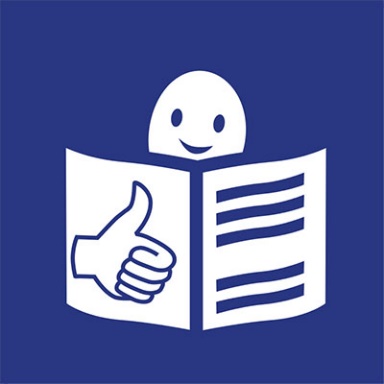 Urząd Gminy Świerklaniec
W Świerklańcu Urząd Gminy, czyli urząd, znajduje się przy ulicy Młyńskiej 3. 


Szefem Urzędu jest wójt. Wójt nazywa się Marek Cyl.
 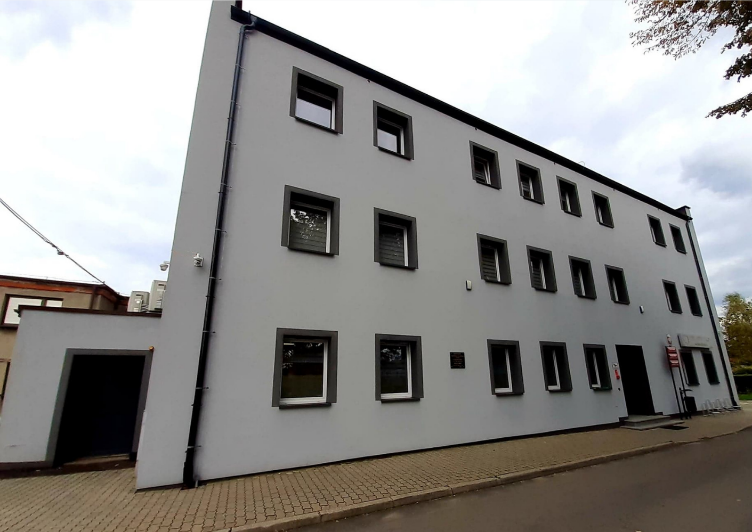 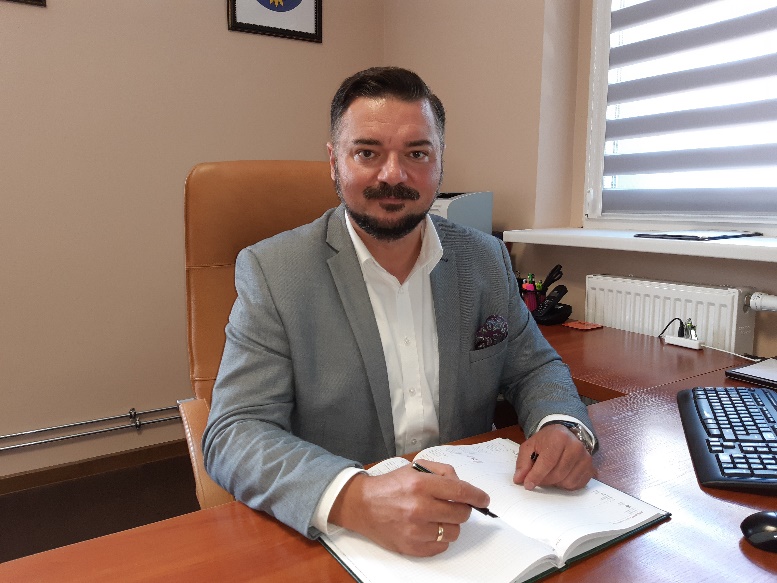 
W urzędzie pracuje wiele osób. Pracownicy urzędu pomogą ci załatwić twoje sprawy. 
W urzędzie możesz zapłacić podatki. Jeśli chcesz wyciąć drzewo, zgłoś to w urzędzie.
Możesz też załatwić sprawę: • drogi, • śmieci, • mieszkania,• pieca.Urząd mieści się w różnych budynkach. 
Urząd Stanu Cywilnego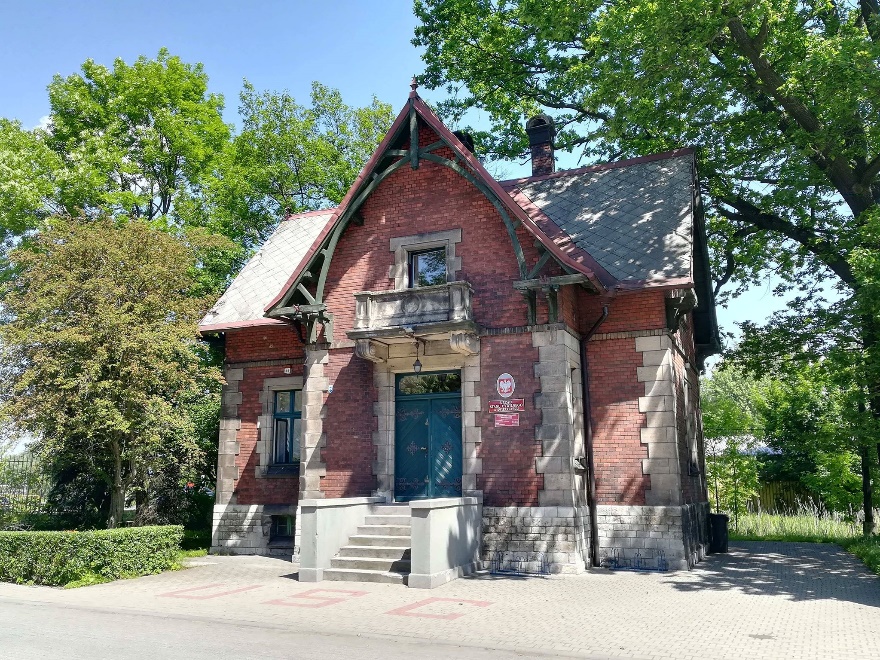 Urząd Stanu Cywilnego należy do Urzędu Gminy. Urząd Stanu Cywilnego znajduje się w parku w Świerklańcu. Jest przy ulicy Parkowej 32.W tym miejscu możesz: • wyrobić dowód osobisty i Kartę Dużej Rodziny, • zgłosić miejsce swojego pobytu, • załatwić sprawy związane z prowadzeniem firmy, • zgłosić, że urodziło się dziecko lub że zmarła osoba. Kiedy pracuje urządDo urzędu możesz przyjść od poniedziałku do piątku w godzinach: • poniedziałek od 7.30 do17.00, • wtorek od 7.30 do 15.30, • środa od 7.30 do 15.30, • czwartek od 7.30 do 15.30, • piątek od 7.30 do 14.00. 
Jeśli chcesz rozmawiać z Wójtem, możesz przyjść w każdy poniedziałek między godziną 8 i 11. Możesz też przyjść między godziną 14 a 17. Zastępca Wójta i Sekretarz także mogą z tobą rozmawiać, jeśli będziesz chciał. Powinieneś wcześniej umówić się na rozmowę. Aby umówić się, zadzwoń albo przyjdź do urzędu. 

Napisz lub zadzwoń do urzędu 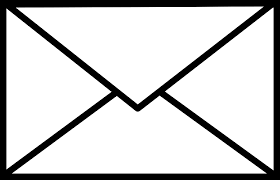 


Możesz do nas napisać pismo i wysłać je na adres:
Urząd Gminy Świerklaniec
ulica Młyńska 3, 42-622 Świerklaniec.






Możesz wysłać do urzędu e-mail. E-mail to list elektroniczny. 
E-mail wyślij na adres: kancelaria@ugswierklaniec.pl.
W e-mailu napisz swoje imię i nazwisko. Napisz też numer telefonu.
Odpiszemy na twojego e-maila albo zadzwonimy do ciebie.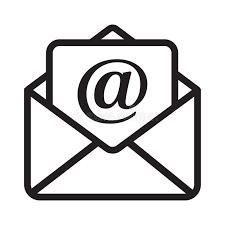 









Możesz też do nas zadzwonić na numer 32 284 74 00. 
Telefon odbierze pracownik urzędu. 
Jeśli nie będzie potrafił Ci pomóc, to połączy Cię z innym pracownikiem. Czekaj na rozmowę. 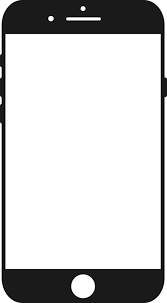 